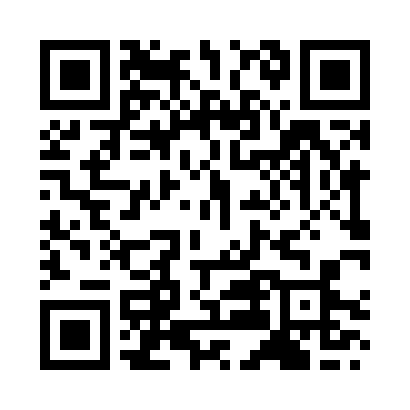 Prayer times for Kaptanganj, IndiaWed 1 May 2024 - Fri 31 May 2024High Latitude Method: One Seventh RulePrayer Calculation Method: University of Islamic SciencesAsar Calculation Method: HanafiPrayer times provided by https://www.salahtimes.comDateDayFajrSunriseDhuhrAsrMaghribIsha1Wed3:535:1711:524:326:287:522Thu3:525:1611:524:336:297:533Fri3:515:1511:524:336:297:534Sat3:505:1411:524:336:307:545Sun3:495:1411:524:336:307:556Mon3:485:1311:524:336:317:567Tue3:475:1211:524:336:317:578Wed3:465:1211:524:346:327:579Thu3:465:1111:524:346:337:5810Fri3:455:1011:524:346:337:5911Sat3:445:1011:524:346:348:0012Sun3:435:0911:524:346:348:0013Mon3:425:0811:524:356:358:0114Tue3:415:0811:524:356:358:0215Wed3:415:0711:524:356:368:0316Thu3:405:0711:524:356:378:0417Fri3:395:0611:524:356:378:0418Sat3:385:0611:524:366:388:0519Sun3:385:0511:524:366:388:0620Mon3:375:0511:524:366:398:0721Tue3:365:0511:524:366:398:0722Wed3:365:0411:524:376:408:0823Thu3:355:0411:524:376:408:0924Fri3:355:0311:524:376:418:1025Sat3:345:0311:524:376:418:1026Sun3:345:0311:524:386:428:1127Mon3:345:0211:524:386:428:1128Tue3:345:0211:524:386:438:1129Wed3:345:0211:534:386:438:1230Thu3:335:0211:534:396:448:1231Fri3:335:0111:534:396:448:13